№ ____					 от «___» _________ 2021 годаО повышении размера оплаты труда отдельных категорий работников Верх-Ушнурской сельской администрации, осуществляющих профессиональную деятельность по профессиям рабочих	В соответствии с Федеральным законом от 6 октября 2003 года            № 131-ФЗ «Об общих принципах организации местного самоуправления в Российской Федерации», постановлением Правительства Республики Марий Эл от 28 октября 2021 года № 456 «О повышении размеров должностных окладов (базовых окладов) отдельных категорий работников государственных органов Республики Марий Эл, органов государственной власти Республики Марий Эл, замещающих должности, не относящиеся        к должностям государственной гражданской службы Республики Марий Эл», Верх-Ушнурская сельская администрация Советского муниципального района Республики Марий Эл п о с т а н о в л я е т:1.  Повысить с 1 октября 2021 года в 1,05 раза размеры базовых окладов отдельных категорий работников Верх-Ушнурской сельской администрации Советского муниципального района Республики Марий Эл, осуществляющих профессиональную деятельность по профессиям рабочих, установленных постановлением администрации муниципального образования «Верх-Ушнурское сельское поселение» от 21 марта 2011 года № 16  «Об оплате труда отдельных категорий работников администрации муниципального образования «Верх-Ушнурское сельское поселение». При повышении окладов (ставок) их размеры подлежат округлению     до целого рубля в сторону увеличения.2. Настоящее постановление вступает в силу после его обнародования   и распространяется на правоотношения, возникшие с 1 октября 2021 года.	3. Настоящее постановление обнародовать, а также разместить               в информационно-телекоммуникационной сети «Интернет» официальный интернет-портал Республики Марий Эл (адрес доступа: mari-el.gov.ru).            Глава Верх-Ушнурской сельской администрации                                 В.Г. Ельмекеев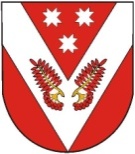           проектРОССИЙ ФЕДЕРАЦИЙМАРИЙ ЭЛ РЕСПУБЛИКЫСЕСОВЕТСКИЙ МУНИЦИПАЛ РАЙОНЫН УШНУР ЯЛ КУНДЕМАДМИНИСТРАЦИЙЖЕРОССИЙ ФЕДЕРАЦИЙМАРИЙ ЭЛ РЕСПУБЛИКЫСЕСОВЕТСКИЙ МУНИЦИПАЛ РАЙОНЫН УШНУР ЯЛ КУНДЕМАДМИНИСТРАЦИЙЖЕРОССИЙСКАЯ ФЕДЕРАЦИЯРЕСПУБЛИКА МАРИЙ ЭЛСОВЕТСКИЙ МУНИЦИПАЛЬНЫЙ РАЙОН ВЕРХ-УШНУРСКАЯСЕЛЬСКАЯ АДМИНИСТРАЦИЯРОССИЙСКАЯ ФЕДЕРАЦИЯРЕСПУБЛИКА МАРИЙ ЭЛСОВЕТСКИЙ МУНИЦИПАЛЬНЫЙ РАЙОН ВЕРХ-УШНУРСКАЯСЕЛЬСКАЯ АДМИНИСТРАЦИЯПУНЧАЛПУНЧАЛПОСТАНОВЛЕНИЕПОСТАНОВЛЕНИЕ